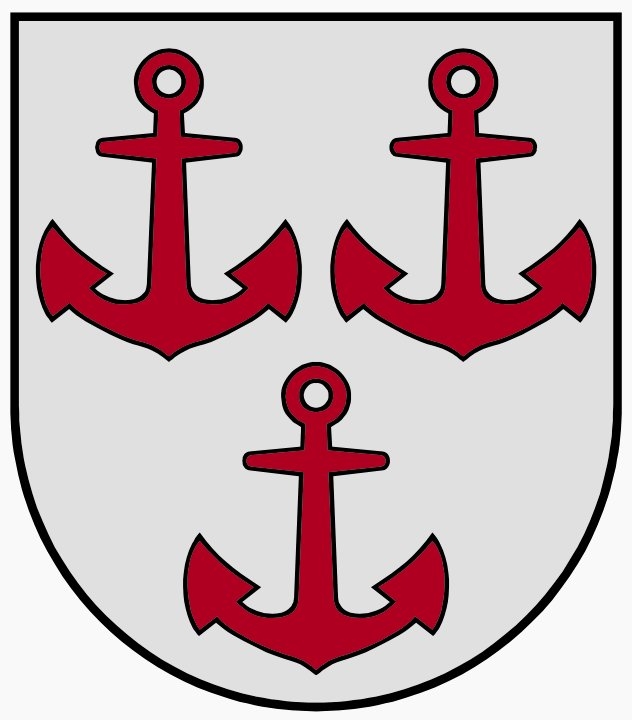        LATVIJAS  REPUBLIKASALACGRĪVAS NOVADA DOMEReģ.Nr.90000059796, Smilšu ielā 9, Salacgrīvā, Salacgrīvas novadā, LV – 4033; tālrunis sekretārei: 64 071 973; : 64 071 993; e-pasts: dome@salacgriva.lvPIELIKUMS Salacgrīvas novada domes 22.04.2015. lēmumam Nr.133(protokols Nr.5; 4.§)Salacgrīvas novada apdzīvoto vietu iedzīvotāju konsultatīvās padomesNOLIKUMSSalacgrīvas novada apdzīvoto vietu iedzīvotāju konsultatīvā padome (turpmāk – Ciemu vecāko Padome) ir pašvaldības  domes  (turpmāk -  Domes) izveidota institūcija  ar padomdevēja  tiesībām  konkrēto   apdzīvoto   vietu   attīstības   sekmēšanas jautājumu risināšanā, pārstāvot vietējo iedzīvotāju intereses.Pašvaldībā tiek izveidota apdzīvoto vietu iedzīvotāju konsultatīvā padome, kurā tiek iekļauti Kuivižu, Vecsalacas, Korģenes, Lauvu, Svētciema, Lāņu, Mērnieku un Tūjas iedzīvotāju pārstāvji, kā arī Ainažu pilsētas pārvaldes, Liepupes pagasta pārvaldes vadītāji un Salacgrīvas novada domes izpilddirektors.Padomei ir šādas galvenās funkcijas:1)	dot atzinumu Salacgrīvas pašvaldības attīstības plāna apspriešanā;2)	sniegt domei priekšlikumus par konkrētās apdzīvotās vietas infrastruktūras attīstības nepieciešamību;sniegt domei priekšlikumus par komunālo pakalpojumu sniegšanas apjomu un nepieciešamību;sniegt apdzīvotās vietas priekšlikumus domes saistošo noteikumu izstrādē;ziņot domes attiecīgajām kontroles institūcijām par domes saistošo noteikumu neievērošanu un pārkāpumiem;sniegt priekšlikumus par pašvaldības publisko ūdeņu, ēku un zemju iznomāšanu un
izmantošanu;sniegt priekšlikumus ceļu, un citu publisku vietu sakārtošanas nepieciešamībai, un dod
priekšlikumus;sniegt priekšlikumus iedzīvotāju aktuālo jautājumu risināšanā, kas saistīti ar pašvaldības
funkciju veikšanu.4.	Padomei ir šādas tiesības:pieprasīt un saņemt no domes informāciju, kas saistīta ar padomes kompetencē esošajiem jautājumiem;izveidot darba grupas padomes kompetencei atbilstošu jautājumu sagatavošanai;pieaicināt padomes darbā (sēdēs) nozaru speciālistus-un ekspertus, kā ari citus valsts un pašvaldības institūciju pārstāvjus;izvērtēt padomes lēmumu īstenošanas gaitu un rezultātus.Padomes darbā bez balsstiesībām var piedalīties domes deputātu pārstāvis.Padome no sava vidus ievēl padomes priekšsēdētāju un priekšsēdētāja vietnieku.Padomes priekšsēdētāja pienākumus viņa prombūtnes laikā pilda padomes priekšsēdētāja vietnieks.Padomes priekšsēdētājs plāno un organizē padomes darbu, apstiprina padomes sēžu darba kārtību un pārstāv padomi.Padomes sēdes sasauc pēc padomes priekšsēdētaja ierosinājuma, vai, ja to pieprasa vairāk nekā trešdaļa no padomes locekļiem. Padomes sēdes ir atklātas, un tās notiek ne retāk kā reizi ceturksnī. Par padomes sēdes sasaukšanu padomes locekļus informē ne vēlāk kā nedēļu iepriekš, bet tas neattiecas uz ārkārtas sēdēm.Padome ir lemttiesīga, ja tās sēdēs piedalās vairāk nekā puse no padomes locekļiem.Padomes lēmumus pieņem padomes sēdē, atklāti balsojot, ar balsu vairākumu. Ja balsis sadalās vienādi, izšķirošā ir padomes priekšsēdētāja balss (viņa prombūtnes laikā – padomes priekšsēdētāja vietnieka balss).Padomes sēdes protokolē, lēmumus ierakstot protokolā. Ja kāds no padomes locekļiem nepiekrīt pieņemtajam lēmumam, attiecīgā padomes locekļa viedokli, pēc viņa pieprasījuma, ieraksta protokolā. Protokolu paraksta visi padomes locekļi, kuri piedalījušies sēdē.Pašvaldības dome nodrošina padomi ar telpām un kancelejas precēm.Padomes sēdes protokolē. Padomes lēmumus ieraksta protokolā. Padome no sava vidus ieceļ protokolētāju, kurš ir arī atbildīgs par padomes lietvedības kārtošanu.Padomi ievēl uz 2 gadiem.Salacgrīvas novada domespriekšsēdētājs									Dagnis Straubergs